XXVII SESJARADY GMINY STEGNAKADENCJA   2010 – 201405 grudnia 2012 r.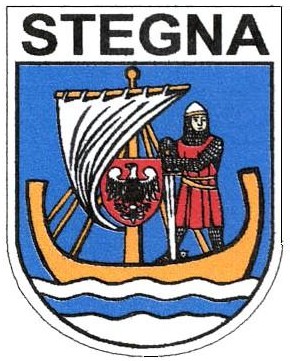 Protokół Nr XXVII.2012z Sesji Rady Gminy Stegnaodbytej w dniu 05 grudnia 2012 r.czas rozpoczęcia sesji: 9.00                                                     czas zakończenia: 10.10(Nagranie I 00:00 – 22:39)Ad. Pkt. Nr 1.(00:00 – 0:20)XXVII Sesję Rady Gminy Stegna otworzyła Przewodnicząca Rady Gminy Pani Dorota Chojna. Przewodnicząca Rady na podstawie listy obecności stwierdziła, że sesja jest prawomocna do podejmowania uchwał. Na stan 15 radnych w sesji uczestniczy 13 radnych (nieobecna: Radna Brygida Drągowska, Radny Stanisław Kukułka). W sesji uczestniczą: Wójt Gminy Jolanta Kwiatkowska, Zastępca Wójta Krzysztof Swat, Skarbnik Gminy Dorota Witkowska.Ad. Pkt. Nr 2.	(00:20 – 00:35)Na sekretarza obrad Przewodnicząca Rady zaproponowała kandydaturę Radnego Pana Zbigniewa Grudnia, który wyraził zgodę. Uwag do kandydatury nie zgłoszono.Ad. Pkt. Nr 3.	(00:35 – 01:42)	Uwag do porządku obrad nie zgłoszono. 	Przewodnicząca Rady odczytała porządek obrad i poddała go pod głosowanie.  Obecnych na sali 13 radnych. Za przyjęciem porządku obrad głosowało 13 radnych. Porządek obrad został przyjęty w brzmieniu jak niżej:Porządek obrad: Otwarcie sesji i stwierdzenie prawomocności obrad.Wybór sekretarza obrad.Zatwierdzenie porządku obrad.Interpelacje i zapytania Radnych.Podjęcie uchwał w sprawie: zmiany uchwały Rady Gminy z dnia 29 listopada 2012 r. Nr XXVI/249/2012 w sprawie obniżenia ceny skupu żyta będącej podstawą obliczenia podatku rolnego na obszarze Gminy Stegna na 2013 rok, określenia stawek podatku od nieruchomości obowiązujących w 2013 rokuOdpowiedzi na interpelacje i zapytania radnych.Wolne wnioski i informacje.                           Ad. Pkt. Nr 4.(01:42 – 03:15)Radni złożyli następujące interpelacje i zapytania:Wiceprzewodniczący Rady Piotr Wiatr- odnośnie konsultacji społecznych w sprawie opłat za śmieci zapytał będą wyglądały, dziwne są dla niego zwłaszcza godziny, prosi o dokładne wyjaśnienie,- zapytał czy są zwolnienia w podatkach, jeżeli są zwolnienie podmiotów to na jaką kwotę w roku 2012,- zapytał kontrolę sanepidu w kuchni w szkole w Stegnie, czy są jakieś obostrzenia, wytyczne	Zastępca Wójta powiedział, że w dniu wczorajszym obecne były Panie Dyrektorki i można było zadać pytanie.	Wiceprzewodniczący Rady stwierdził, że pytanie zadał Pani Wójt.Ad. pkt Nr. .1.  (03:15 – 07:30)	Przewodnicząca Komisji Budżetowej Radna Gabriela Danelska podtrzymując złożony już przez komisję wniosek o obniżenie ceny skupu żyta do kwotę 62,40 zł.	Wiceprzewodniczący Rady złożył wniosek o obniżenie tego podatku do kwoty 61,80zł czyli 3%, tak samo jak podatek od nieruchomości.Więcej wniosków Radni nie zgłosili.	Przewodnicząca Rady poddała pod głosowanie wniosek Radnej Gabrieli Danelskiej. Obecnych na sali 13 radnych. Za wnioskiem głosowało 4 radnych, przeciw głosowało 6 radnych, 3 wstrzymało się od głosu. Wniosek został odrzucony. 	Przewodnicząca Rady poddała pod głosowanie wniosek Wiceprzewodniczącego Rady Radnego Piotra Wiatr.Obecnych na sali 13 radnych. Za wnioskiem głosowało 11 radnych, przeciw głosowało 1 radnych, 1 wstrzymało się od głosu. Wniosek został przyjęty.Więcej uwag do projektu uchwały Radni nie zgłosili więc Przewodnicząca Rady odczytała projekt uchwały i poddała go pod głosowanie. Obecnych na sali 13 radnych.         Za podjęciem uchwały głosowało 11 radnych, 2 radnych wstrzymało się od głosu. Uchwała zastała podjęta.Przyjęto uchwałę Nr XXVII/255/2012w sprawie zmiany uchwały Rady Gminy z dnia 29 listopada 2012 r. Nr XXVI/249/2012 w sprawie obniżenia ceny skupu żyta będącej podstawą obliczenia podatku rolnego na obszarze Gminy Stegna na 2013 rokUchwała stanowi załącznik do protokołu.Ad. pkt Nr. 5.2.  (07:30 – 12:10)Przewodnicząca Komisji Budżetowej Radna Gabriela Danelska podtrzymując złożony już przez komisję wniosek o podwyższeniu podatku od nieruchomości o 4%.Komisja ds. Społecznych podtrzymuje swój wniosek o podwyższeniu podatku od nieruchomości o 3%.Wiceprzewodniczący Rady stwierdził, że wniosku Komisji ds. Społecznych nie trzeba przegłosowywać ponieważ stawki te zwarte są już w projekcie uchwały przedłożonym przez Wójta.Przewodnicząca Rady poddała pod głosowanie wniosek Radnej Gabrieli Danelskiej. Obecnych na sali 13 radnych. Za wnioskiem głosowało 4 radnych, przeciw głosowało 6 radnych, 3 wstrzymało się od głosu. Wniosek został odrzucony. Więcej uwag do projektu uchwały radni nie zgłosili. Przewodnicząca Rady odczytała projekt uchwały i poddała go pod głosowanie. Obecnych na sali 13 radnych.  Za podjęciem uchwały głosowało 11 radnych, 2 wstrzymało się od głosu. Uchwała została podjęta.Przyjęto uchwałę Nr XXVII/256/2012w sprawie określenia stawek podatku od nieruchomości obowiązujących w 2013 rokuUchwała stanowi załącznik do protokołu.Ad. pkt Nr. 6.  (12:10 – 27:30)	Wójt Gminy Pani Jolanta Kwiatkowska odnośnie zapytań Wiceprzewodniczącemu Rady powiedziała, że nie jest w stanie odpowiedzieć na wszystkie pytania, aby wiedzieć co dzieje się w kuchni w Stegnie musi skontaktować się z Panią Dyrektor. Jednostkami oświatowymi kierują Dyrektorzy, w dniu wczorajszym były wszystkie do dyspozycji Rady. Nastąpił przez moment problem z samochodem dowożącym posiłki do szkół. W miesiącu październiku problem ten został rozwiązany. Nie ma zgłoszeń od Dyrektorów, aby występował jakiś inny problem.  Dyrektor szkoły w Tujsku zgłosiła problem z ogrzewaniem, ale Rada na poprzedniej sesji podjęła uchwałę, w której przesunęła środki finansowe na zakup opału.Odnośnie konsultacji w sprawie śmieci powiedziała, że Przewodnicząca Rady wyznaczyła trzy dni, w których odbędą się one odbywały.	Przewodnicząca Rady dodała, że na ostatnim zebraniu wiejskim w Stegnie, gdzie miała być mowa o regulaminie utrzymania czystości i porządku w gminie i z tego tematu byli przygotowani, natomiast nikt uwag do niego nie zgłosił. Mieszkańcy generalnie chcieli wiedzieć jaka będzie stawka opłaty za odbiór śmieci. Zobowiązała  się, że zanim Rada podejmie uchwały spotka się z mieszkańcami. Uważa, że takie konsultacje są najlepszym wyjściem, gdyż będą dotyczyły tylko tej sprawy. Wyznaczone są trzy terminy, aby większa liczba mieszkańców mogła z nich skorzystać. Informacja podana jest do gazety, podana jest strona internetowa, na której dostępne są wszystkie materiały, sołtysi również otrzymali tę informacje. W ten sposób będzie mogła spełnić swoje zobowiązanie, także będzie brała udział w konsultacjach, a poza tym w ten sposób zostanie spełniona prawna kwestia.10 grudnia w poniedziałek konsultacje odbędą się w godz. 9-12, po to, aby osoby niepracujące, przyjeżdżające np. na zakupy mogły w rannych godzinach skorzystać z konsultacji.11 oraz 12 grudnia wtorek, środa konsultacje odbędą się w godz. 15-18. Zapytała jakie wątpliwości do terminów ma Wiceprzewodniczący.	Wiceprzewodniczący Rady odpowiedział, że chodziło mu właśnie o konsultacje poniedziałkowe i godz. 9-12.	Przewodnicząca Rady odpowiedziała, że nie należy zapominać, iż w Powiecie Nowodworskim występuje największe bezrobocie w województwie pomorskim, więc te godziny wydają się jej najbardziej stosowne. Podziękowała Pani Wójt za to, że wyraziła aprobatę tym konsultacjom i za to, że Wójt, Zastępca Wójta oraz Sekretarz Gminy będą do dyspozycji mieszkańców.	Wójt Gminy powiedziała, że żadne informacje, które są propozycjami nie są wiążące. Rada Gminy nie podjęła żadnej uchwały w tej sprawie odrzucając je wszystkie. W  związku z tym nie ma możliwości poinformowania mieszkańców jak będzie na pewno bo tego nie wie. Nie wie jaką decyzję podejmie Rada, więc może mówić tylko o propozycjach.	Przewodnicząca Rady dodała, że była bardzo zdziwiona tym, że na ostatniej sesji nie został wprowadzony chociażby sam regulamin, który przez Radę został już przeanalizowany wzdłuż i w szerz. Może Radni mają jeszcze jakieś uwagi.	Radna Gabriela Danelska powiedziała, że najgorsze jest to, że nie ma uwag. Nie ma propozycji do regulaminu, a nie przyjmuje się go, więc nie wiadomo o co chodzi.	Wiceprzewodniczący Rady powiedział, że on ma uwagi. Przede wszystkim w regulaminie zginął zapis o podliczniku oraz jeżeli chodzi o przeliczenie litrów na mieszkańca to zapis jest o 50, a w domach opieki społecznej jest 60 litrów, czyli tam chyba więcej jedzą. 	Przewodnicząca Rady powiedziała, że wszystkie sugestie przyjmowała Pani Sekretarz, prosi o przekazanie tej informacji.	Wójt Gminy powiedziała, że w uchwale nie może być zapisu o podlicznikach, ponieważ ustawa mówi o tym, iż opłatę nalicza się od zużytej wody, dopiero z deklaracji mieszkańców będzie można zweryfikować jaki będzie to poziom zużycia, nie ma takiej możliwości prawnej, aby w regulaminie znajdował się taki zapis. W przypadku rolnika, który posiada np. krów nie może być tak, że śmieci naliczane będą o całości zużytej wody, z jego deklaracji będzie wynikało ile osób zamieszkuje nieruchomość, dlatego mamy możliwość weryfikacji. Średnio przyjmuje się zużycie wody 2,5 m3 tam gdzie nie ma licznika i w ten sposób może to weryfikować. Nie może być tak, że ilość litrów wody wylanej dla zwierząt będzie brana pod uwagę. Uważa, że rozpowszechniane wśród mieszkańców informacje są nieprawdziwe.  	Przewodnicząca Rady poinformowała, że projekt regulaminu otrzymał pozytywną opinię Stacji Sanitarno – Epidemiologicznej.	Wójt Gminy dodała, że Rady spotykała się kilkakrotnie w sprawie regulaminu.	Przewodnicząca Rady powiedziała, że prosi jeżeli Radni mają jeszcze jakieś uwagi do regulaminu zgłosili je wcześniej, aby był on już zamknięty.	Wójt Gminy poinformowała, że w dniu jutrzejszym zaplanowane jest spotkanie z sołtysami między innymi w sprawie śmieci oraz propozycji budżetu na rok 2013. Jest przygotowana, aby przedstawić wszystkie metody jakie przewiduje ustawa i zostanie to omówione.	Przewodnicząca Rady poinformowała, że odnośnie zapytania Wiceprzewodniczącego Rady w sprawie zwolnień z podatku zostanie udzielona odpowiedź pisemna, w związku z tym wniosek również powinien zostać złożony na piśmie.    	Przewodnicząca Rady poinformowała, iż osoby, które chcą zabrać głos w kolejnym punkcie po przerwie udały się do Sekretarza obrad Radnego Zbigniewa Grudnia i wpisały się na listę mówców.Przewodnicząca ogłosiła 10 minutową przerwę. (Nagranie II 00:00 – 30:06)Ad. pkt Nr. 7.  (00:0 – 30:06)	Radny Wiesław Matusak odnośnie zapytania Wiceprzewodniczącego Rady o kontrolę sanepidu w Stegnie, zapytał jaka jest różnica w formie i kierunku zapytania dzisiejszego do Wójta, a jaka była forma kierunku zapytania skierowanego przez niego do Pani Dyrektor szkoły w Stegnie podczas jednej z sesji, gdzie w tamtym momencie Wójt powiedziała, że to ona jest i ona decyduje o oświacie, a dzisiaj Wójt ma problemy na odpowiedzenie na pytanie jako przedstawiciel oświaty.	Wójt Gminy odpowiedziała, że nie pamięta dokładnie pytania sformułowanego najprawdopodobniej na sesji wrześniowej.	Radny Wiesław Matusak poinformował, że tamto zapytanie dotyczyło termomodernizacji szkół.	Wójt Gminy wyjaśniła, że za przebieg termomodernizacji jako inwestycji odpowiada Wójt, natomiast za prowadzenie placówek, zatrudnienie pracowników, wymogi sanepidu odpowiada dyrektor szkoły, który nią kieruje. Niemniej jednak chce zaznaczyć z całą stanowczością, że Panie Dyrektorki w większości przypadków konsultują wszystko z Wójtem. Gdyby wystąpił większy problem z sanepidem wymagający większej interwencji, a także podjęciu finansowych zobowiązań to zapewne Wójt by o tym wiedział. Dyrektorzy są po to, aby kierować swoimi placówkami.	Radny Wiesław Matusak powiedział, że rozumie, że większego problemu z kuchnią nie było.	Wójt odpowiedziała, że gdyby wystąpił taki, który wymagałby większej inwestycji to wiązałoby się z kosztami finansowymi. Nie wyobraża sobie, żeby Panie Dyrektorki, które są do tego powołane, że wszelkimi problemami obarczały Wójta. Są to osoby, które są kompetentne. 	Przewodnicząca Rady powiedziała, że nawet gdyby sanepid wystawił jakąś decyzję dotyczącą jakichś zmian w funkcjonowaniu szkoły to Dyrektor placówki dobrze wie co ma robić, Pani Wójt nie musi nawet o tym wiedzieć. 	Sołtys wsi Stobiec Aldona Machula poinformował, iż nadal podtrzymuje złożony wniosek o naliczaniu opłat za śmieci od rodziny.	Wójt Gminy powiedziała, że nie ma takiej możliwości, aby opłata ta naliczana była od rodziny, może być naliczana od gospodarstwa, ustawodawca nie daje takiej możliwości.	Sołtys wsi Chełmek Bożena Przybojewska również podtrzymuje ten wniosek o naliczaniu opłat od gospodarstwa.	Radna Gabriela Danelska powiedziała, że chciałaby złożyć wolny wniosek, nie wie czy wszyscy Radni go poprą, ale jest zniesmaczona faktem, iż odbywa się sesja nadzwyczajna, która nie wynikła z tego iż coś się wydarzyło, tylko z takich decyzji jakie Rada podjęła na ostatniej sesji. Policzyła, że dieta 13 radnych, za dzisiejsze posiedzenie wyniesie około 2.000 zł i proponuje przekazać je na zakup oświetlenia świątecznego do miejscowości Stegna, z tego względu, że gdyby Rada nie podjęła mylnych decyzji dzisiejsza sesja nie miałaby miejsca. 	Rady Wiesław Matusak zapytał czy ktoś podjął mylne decyzje.	Radna Gabriela Danelska powiedziała, że skoro Radni jeszcze raz  podjęli uchwały i je zmienili to według niej decyzje były mylne. 	Przewodnicząca Rady powiedziała, że w związku z tym iż zarówno ona jak i Wiceprzewodniczący Rady nie otrzymują diet za każde posiedzenie tylko otrzymują diety miesięczne, ona jest również w stanie przekazać jakąś kwotę. Proponuje, aby przegłosować ten wniosek.	Radny Zbigniew Grudzień zapytał dlaczego Radni mają kupować oświetlenie właśnie dla Stegny, proponuje, aby zakupić je do Drewnicy, on swojej diety nie przekaże na Stegnę.	Radny Mirosław Wojtkowski poinformował, że w dniu wczorajszym złożył wniosek o całkowite zniesienie diet radnych, być może przez swoją niewiedzę wpisał stawkę zerową, ale poprawi ten wniosek na stawkę 1 zł. Jeżeli Radni chcą pracować dla dobra gminy to taka jest jego propozycja.	Przewodnicząca Rady powiedziała, że wydaje jej się, że w takim przypadku nikogo z radnych nie byłoby na sesjach. W tej kwestii nie do końca się godzi, znając życie. 	Radny Mirosław Wojtkowski popiera sugestię Radnego Zbigniewa Grudnia dlaczego diety miałyby zostać przekazane na Stegnę.	Radna Gabriela Danelska powiedziała, że nie zgadza się z tym, ponieważ każda gmina ma swoją stolicę, główne i właśnie w tym miejscu przede wszystkim powinno się znaleźć oświetlenie świąteczne.	Wiceprzewodniczący Rady poinformował, że w Rybinie przy przystanku autobusowym nie pali się żadna lampa, jest strasznie ciemno.	Wójt Gminy w odpowiedzi stwierdziła, że w przyszłorocznym budżecie kwota na oświetlenie uliczne jest zabezpieczona do miesiąca sierpnia.	Radny Mirosław Wojtkowski stwierdził, że złożył formalny wniosek i prosi o jego rozpatrzenie. 	Przewodnicząca Rady poinformowała, że wniosek zostanie rozpatrzony, i zaznaczyła, że w tej kwestii Rada będzie musiała podjąć uchwałę. Apeluje nie jako Przewodnicząca Rady ale jako Dorota Chojna, aby ten wniosek nie przeszedł, ponieważ może dojść do tego iż zostanie zakłócona praca Rady Gminy. 	Radna Krystyna Witkowska powiedziała, że uważa, iż każdy Radny ma wiedze  i może z nią zrobić  to co jemu się rzewnie podoba, jeżeli chce przeznaczyć na szczytny cel każdą jedną dietę ze swojego konta może ją przelać na co uważa. Jest to indywidualne podejście Radnego. 	Przewodnicząca Rady stwierdziła, że w gminie Sztutowo przepięknie wyglądają ozdoby świąteczne, w naszej gminie trzeci sezon, gdzie tych ozdób ma nie być, i uważa, że właśnie stąd wniosek Radnej Danelskiej. 	Radna Gabriela Danelska przypomniała, że w ubiegłym roku Wiceprzewodniczący Rady złożył zapytanie czy można by było zrobić coś w tym kierunku, aby to oświetlenie było. 	Wójt Gminy powiedziała, że zrobiła wstępne rozeznanie odnośnie cen takiego oświetlenia i nie jest to kwota 2-3 tyś zł, jest to kwota około 8-9 tyś zł netto, aby ozdobić co którąś lampę. 	Przewodnicząca Rady poddała pod głosowanie wniosek Radnej Danelskiej o to, aby równowartość diety za dzisiejsze posiedzenie Radni przekazali na zakup lamp ledowych. Obecnych na sali 13 radnych. Za głosowało 3 radnych, przeciw 6 radnych, 4 wstrzymało się od głosu. Wniosek został odrzucony.	Przewodnicząca Rady poddała pod głosowanie wniosek Radnego Wojtkowskiego o wprowadzeniu do porządku obrad najbliższej sesji projektu uchwały o zmniejszeniu wysokości diet radnych do 1 zł. Obecnych na sali 13 radnych. Za głosowało 4 radnych,           6 radnych głosowało przeciw, 3 wstrzymało się od głosu. Wniosek został odrzucony.	Na obrady sesji przybyła Dyrektor Zespołu Szkół w Stegnie Pani Renata Cichosz. 	Przewodnicząca Rady poinformowała Panią Dyrektor, iż złożone zostało zapytanie odnośnie kontroli sanepidu, czy zapadły jakieś wnioski, decyzje zapadły, czy są jakieś kłopoty, zalecenia.	Dyrektor Pani Renata Cichosz odpowiedziała, że został sporządzony protokół, nie było decyzji z natychmiastowym albo jak najszybszym wykonaniem zalecenia dotyczącego przystosowania pojazdu do przewożenia obiadów. Nie jest wskazany termin. Chciałaby zaznaczyć iż nie ma decyzji co jest bardzo istotne.	Przewodnicząca Rady zapytała co znaczy przystosowanie pojazdu, czego brakuje.	Pani Cichosz odpowiedziała, że nie może to być samochód, ale po ustaleniach z Panią Inspektor Grażyną Gutkowską wyraził sanepid zgodę, że może to być przyczepka do przewozu posiłków co jest dopuszczalne. W dniu jutrzejszym zostanie sfinalizowana ta kwestia. Przyczepka została zakupiona przez osobę, która przewozi obiady. Nie mogło być to wcześniej, ponieważ ta osoba też musi dysponować środkami finansowymi.	Przewodnicząca Rady powiedziała, że rozumie iż osobą prowadząca tą usługę zakupi tę przyczepkę.	Pani Cichosz wyjaśniła iż przyczepka jest już zakupiona, jest zarejestrowana, a w dniu jutrzejszym ma się odbyć odbiór sanepidu.	Wiceprzewodniczący Rady zapytał czy Pani Dyrektor zna koszt tej przyczepki.	Przewodnicząca Rady zapytała czy jest to ważna kwestia, jest to prywatna przyczepka. 	Pani Cichosz podkreśliła, że tak jak już wcześniej wspomniała, ten Pan zakupił sam tą przyczepkę nie obarczając budżetu szkoły.	Wiceprzewodniczący Rady powiedział, że taka przyczepka to koszt 70-80 tyś zł.   	Pani Cichosz dodała, że spełnia ona wymagania sanepidu co dla szkoły jest najważniejsze i jest przeznaczona tylko do przewożenia obiadów. 	Wiceprzewodniczący Rady stwierdził, że pytał już kiedyś na sesji czy ten samochód jest przystosowany do przewozu obiadów i zapewniano go, iż wszystko jest w porządku.      Co się stało iż nagle ten samochód został zakwestionowany.	Pani Cichosz odpowiedziała, że samochód spełniał takie wymagania kiedy przewoził obiady tylko do szkoły w Tujsku. Zwiększona liczba termosów spowodowała to zakwestionowanie.	Sołtys wsi Rybina Józef Kogut zapytał czy zostanie wybudowany przystanek, który został spalony i kiedy, czy na skrzyżowaniu zostanie postawiona lampa oraz czy uregulowane zostaną granice placu zabaw.W sesjach uczestniczy od co najmniej 80 roku i nie przypomina sobie takiej sytuacji, żeby radny radnemu wytykał sposób w jaki głosował, albo sołtys sołtysowi, że podziękował komuś. Nie wie jak to nazwać.	Wójt Gminy odpowiadając na pytania Pana Koguta powiedziała:- odnośnie przystanku wyjaśniła, że sprawa obecnie znajduje się w Sądzie i gmina będzie rościć odszkodowanie od osoby, która zniszczyła ten przystanek,- odnośnie lampy na skrzyżowaniu poinformowała, że w tej chwili przygotowywana jest dokumentacja techniczna na postawienie słupa, chciałaby zaznaczyć, że w razem z konserwacją na oświetlenie w tym roku wydana została kwota ponad 700 tyś zł, lampy są systematycznie dowieszane, wykonywana jest dokumentacja,- odnośnie placu zabaw powiedziała, że został przygotowany projekt na zagospodarowanie tego terenu i został on zaopiniowany pozytywnie przez Starostwo i z niego wynika w którym miejscu ma powstać ogrodzenie, jest to już decyzja Rady Sołeckiej.	Sołtys Józef Kogut powiedział, że prosi, aby Pani Wójt albo pracownik przyjechali i zobaczyli w jaki sposób próbowane jest grodzenie tego terenu.	Wójt Gminy odpowiedziała, że była na miejscu około 2 tyg. temu. To, że jesteśmy właścicielem działki nie oznacza, że chcemy  po je granicy ją wydzielić, a jeśli chcemy ją sobie w połowie wydzielić to kto nam zabroni.  Odnośnie tej działki w Rybinie został skierowany wniosek do właściciela sąsiednie działki, który posadził drzewka w miejscu gdzie jest planowana droga. Został zobowiązany do usunięcia tych drzew. W zeszłym roku sołectwo przygotowując plan zagospodarowanie tego placu zabaw zaplanowało granice do jego ogrodzenia. Granice ogrodzenia placu nie oznacza granic działki, granice działki w tym przypadku są w innym miejscu. Plan powinien zostać tak przygotowany, aby był zadawalający dla mieszkańców i Rady Sołeckiej. Pan Sołtys jasno kiedyś zaznaczył, że fundusz sołecki jest sprawą Rady Sołeckiej. Takie plan zagospodarowania wpłynął do urzędu i taki został zaakceptowany przez starostwo  i można działkę grodzić zgodnie z tym co zostało zaplanowane na tym terenie. 	Sołtys Józef Kogut powiedział, że działka na plac zabaw była wytyczona w granicach 17 arów, w tej chwili jeżeli zostanie on ogrodzony tak jak wytyczyła to Pani Komorowska to będzie niecałe 8 arów.	Wójt powiedziała, że Państwo sami musza dojść do porozumienia realizując fundusz sołecki, nie będzie wytyczać granic tego placu, nie ma do tego kompetencji. 	Sołtys Józef Kogut prosi, aby jeszcze raz ktoś przyjechał i sprawdził.	Wójt stwierdziła, że w kwestii granic działki są zgodni, słupki graniczne są wydzielone, jeżeli chciałby Pan inaczej teraz wydzielić granice placu musi zostać zmieniony plan zagospodarowanie tej inwestycji. 	Przewodnicząca Rady zaproponowała, aby tą sprawę rozwiązać po sesji wraz z pracownikami urzędu, Radą Sołecką i Radna ze swojego okręgu.W związku z wyczerpaniem porządku obrad Przewodnicząca Rady Gminy Stegna uznała XXVII Sesję Rady Gminy za zakończoną.(Nagrania z Sesji Rady Gminy Stegna Nr XXVII stanowią załącznik do protokołu).Protokołowała:Furman Małgorzata                                                                 							Przewodnicząca Rady Gminy 							     (-) Dorota Chojna